Близько 15 тис. домогосподарств в Україні вже використовують «чисту» електроенергію, інвестувавши 300 млн євро в сонячні панелі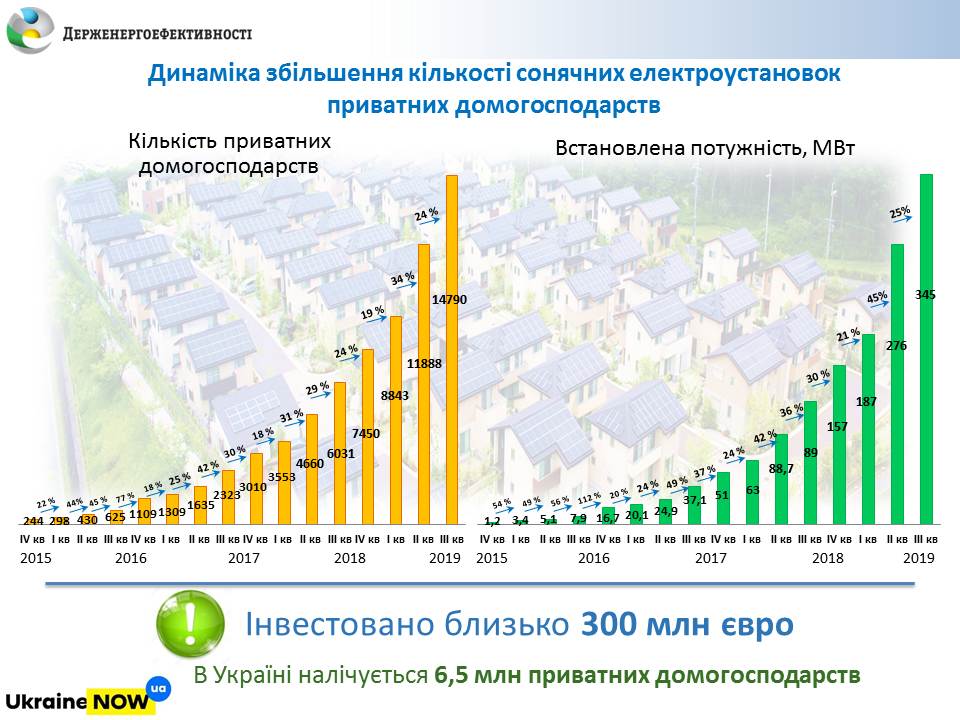 Близько 15 тис. домогосподарств в Україні вже використовують «чисту» електроенергію, інвестувавши 300 млн євро в сонячні панелі (СЕСд).Загальна потужність встановлених СЕСд становить майже 350 МВт.Зокрема, близько 3 тис. домогосподарств встановили сонячні панелі загальною потужністю майже 70 МВт у III кварталі цього року. Слід зазначити, що дані проекти СЕС реалізуються по всій країні.ТОП-3 області із найбільшою кількістю домогосподарств із СЕС:- майже 2000 (≈ 50 МВт) – Дніпропетровська;- близько 1370 (≈ 37 МВт) – Тернопільська;- близько 1350 (≈ 27 МВт) – Київська.Як бачимо, попит на СЕС серед домогосподарств продовжує зростати, адже перехід на «чисту» електроенергію:- дозволяє заощаджувати кошти на рахунках за електроенергією;- стимулює використовувати енергоефективну побутову техніку;- змінює поведінку на енергоощадну.Управління комунікації та зв’язків з громадськістю